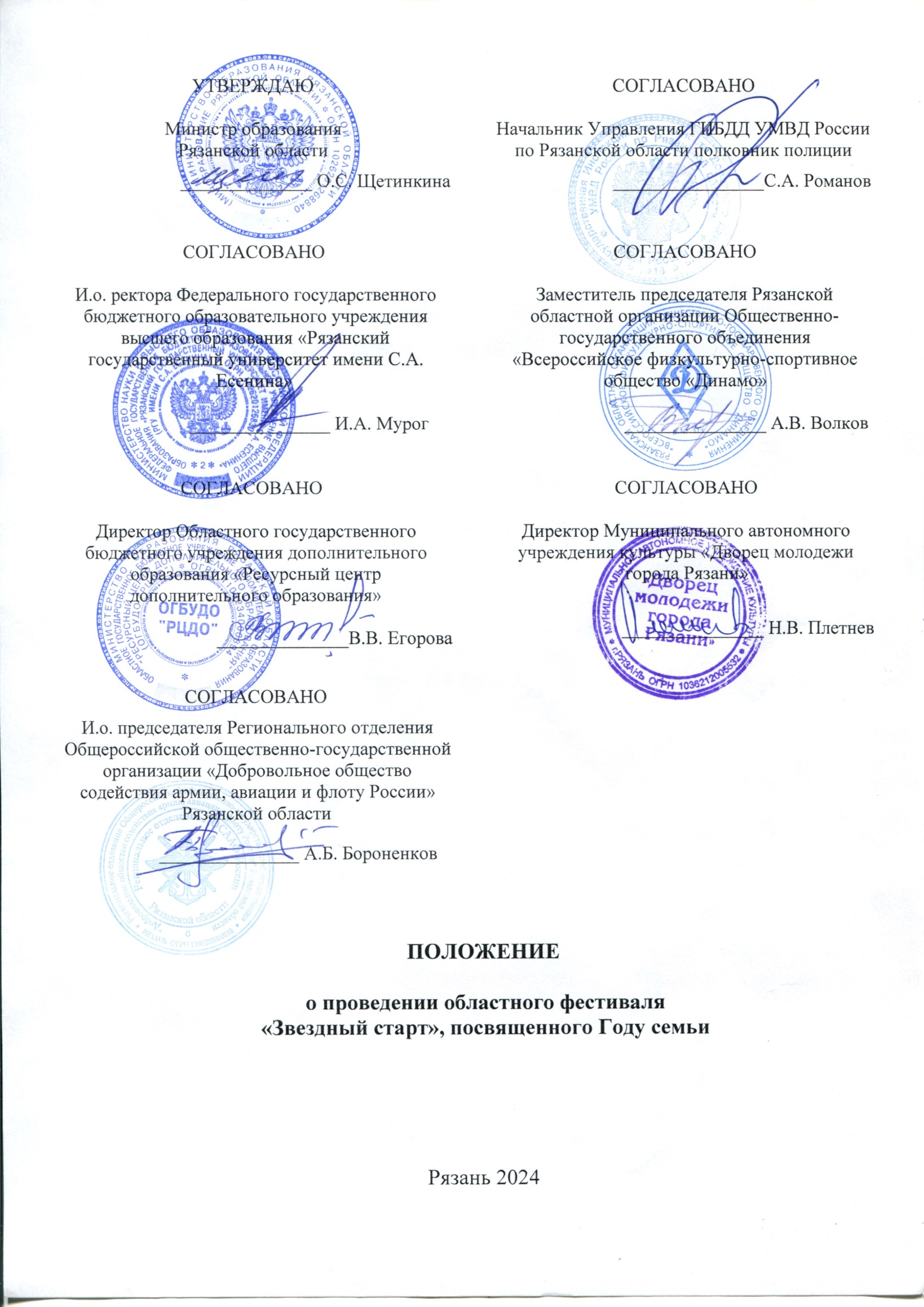 ПОЛОЖЕНИЕоб областном фестивале «Звездный старт», посвященном Году семьи1.ОБЩИЕ ПОЛОЖЕНИЯ1.1.	Настоящее положение определяет организационные основы, порядок проведения и систему оценки результатов областного фестиваля «Звездный старт», посвященного Году семьи (далее – Фестиваль).1.2. Организаторы Фестиваля: министерство образования Рязанской области, ОГБУДО «Ресурсный центр дополнительного образования», Управление Госавтоинспекции УМВД России по Рязанской области, МАУК «Дворец молодежи города Рязани», ФГБОУ ВО «Рязанский государственный университет имени С.А. Есенина», областная организация Общественно- государственного объединения Всероссийского физкультурно-спортивного общества «Динамо», Региональное отделение Общероссийской общественно-государственной организации ДОСААФ России Рязанской области. 1.3.	Цель: популяризация традиционных семейных ценностей, повышение роли семьи в духовно-нравственном воспитании подрастающего поколения, развитие семейного творчества, выявление и поддержка талантливых и одарённых детей. 1.4.	Задачи:-сохранение семейных ценностей, традиций, повышение статуса семьи в обществе, а также укрепление института семьи.-привлечение внимания участников к осознанию ценностей семейного воспитания;-содействие профессиональному росту и развитию педагогических работников;-привлечение родителей (законных представителей) несовершеннолетних обучающихся, в работу по пропаганде правил дорожного движения и безопасного образа жизни среди детей и взрослых;-развитие творческого потенциала, формирование художественно- эстетического вкуса и общей культуры участников;-взаимодействие и укрепление дружеских связей участников;-повышение художественного уровня обучающихся и педагогов;-формирование творческого потенциала подрастающего поколения;-создание условий для творческой самореализации детей и их родителей;2. УЧАСТНИКИ ФЕСТИВАЛЯ2.1.	К участию в Фестивале допускаются обучающиеся образовательных организаций общего, среднего профессионального и дополнительного образования детей, учреждений культуры независимо от их принадлежности и организационно-правовой формы. Допускается коллективное участие в Фестивале (педагог, родители и обучающиеся творческого объединения). 2.2. Фестиваль включает в себя следующие Конкурсы и турнир:-конкурс изобразительного искусства «Семейные истории»;-конкурс мультимедийных проектов «Семейный архив»;-конкурс «По дороге всей семьей»-турнир по быстрым шахматам «Семейный гамбит». 2.3. 	Конкурс изобразительного искусства «Семейные истории» проводится в трёх возрастных группах:-первая возрастная группа-от 10 до 13 лет;-вторая возрастная группа-от 14 до 16 лет;-третья возрастная группа-от 17 до 18 лет.-четвертая группа- семья.2.4.  Конкурс мультимедийных проектов «Семья»;Возрастные группы:- первая возрастная группа-от 10 до 13 лет;- вторая возрастная группа-от 14 до 16 лет;- третья возрастная группа-от 17 до 18 лет.- четвертая группа – семейные команды.2.5.  Конкурс «По дороге всей семьей»-первая возрастная группа-от 6 до 10 лет;- вторая возрастная группа-от 11 до 15 лет;- третья возрастная группа-от 16 до 18 лет;- четвертая возрастная группа – семья.2.6.  Турнир по быстрым шахматам «Семейный гамбит»Участники 1 взрослый (папа, мама, дедушка, бабушка. Также могут принять участие брат, сестра или другой родственник не моложе 2009 г.р. и не старше 2013 г.р.)2.7. Участие детей в Фестивале автоматически дает согласие на использование фото- и видео материалов с ними на интернет ресурсах организаторов и др. заинтересованных организаций данного Фестиваля и в СМИ. 3.РУКОВОДСТВО ФЕСТИВАЛЕМ3.1.	Состав Оргкомитета формируется и утверждается организаторами Фестиваля.3.2.	Общее руководство подготовкой и проведением Фестиваля (далее – Конкурсов) осуществляет Оргкомитет.3.3.	Оргкомитет Фестиваля:-утверждает состав жюри и судей для оценки конкурсных направлений и турнира участников Фестиваля (Приложение № 2);-принимает конкурсные материалы участников;-готовит и направляет письма-вызовы о приглашении участников на очный этап Фестиваля;-информирует об итогах Фестиваля.3.4.	Жюри и судьи Фестиваля:-проводят оценку в соответствии с критериями и правилами Фестиваля;-в каждой из номинаций (по среднему баллу) определяет кандидатуры Лауреатов и дипломантов.3.5.	Решение жюри и судей оформляется протоколом и утверждается председателем (сопредседателем). Оценочные листы, протоколы и комментарии членов жюри и судей являются конфиденциальной информацией, не демонстрируются и не выдаются! 3.6.	Невыполнение условий настоящего Положения влечет за собой исключение из участия в Фестивале. Организаторы оставляют за собой право вносить изменения и дополнения в условия и программу организации и проведения Фестиваля. 3.7.	В организации Фестиваля могут принять участие спонсоры. Условия их участия в организации Фестиваля согласовываются с Оргкомитетом дополнительно. 3.8. 	Участникам Фестиваля всех конкурсных направлений и турнира необходимо пройти регистрацию ИС «Навигатор».4. Организация и порядок проведения ФЕСТИВАЛЯ4.1.	В связи со сложной эпидемиологической обстановкой Оргкомитет фестиваля может менять формат Фестиваля и вносить корректировки.4.2.	Порядок проведения Фестиваля по конкурсным направлениям:-конкурс изобразительного искусства «Семейные истории»;-конкурс мультимедийных проектов «Семейный архив»;-конкурс «По дороге всей семьей»-турнир по быстрым шахматам «Семейный гамбит». Фестиваль проходит в три этапа: Для номинаций конкурса: 1 этап - отборочный (заочный) (с 5 по 29 февраля);2 этап - очно –дистанционный (с 1 по 11 марта); 3 этап - подведение итогов (с 1 по 12 апреля 2024г.);1 Этап – начальникам муниципальных управлений образований необходимо назначить ответственных за проведение I этапа и регистрацию Победителей по итогам Конкурса.2 Этап – участникам, прошедшим во второй региональный этап, необходимо с 1 по 11 марта 2024 года, зарегистрироваться по ссылке3 Этап – подведение итогов. Внимание! Победители и призеры Фестиваля, по решению Оргкомитета, будут награждены на заключительном мероприятии по итогам Фестиваля, которое состоится в апреле месяце в МАУК «Дворец молодежи города Рязани». (О дате и времени проведения мероприятия будет сообщено дополнительно).4.3.	 В обязательном порядке участниками оформляется заявка и размещается в формате (PDF), также в электронном виде поэтапно в виде ссылок размещаются творческие работы участников. Ссылка на материалы должна быть действительна до 20 апреля 2024 года.ВНИМАНИЕ! Ссылки должны быть размещены в облачном пространстве (на яндекс – диске, в облаке mail) и иметь общий доступ, папки не архивируются. ВНИМАНИЕ! Работы, загруженные на Google-disk, также как и нерабочие ссылки, не оцениваются членами жюри! ВНИМАНИЕ! Все данные, внесенные участниками в электронную таблицу, автоматически переходят в дипломы! Убедительно просим проверять все позиции и правильность заполнения. Оргкомитет не несет ответственность за ошибки, сделанные при регистрации руководителем и участником! - по итогам конкурса изобразительного искусства «Семейные истории» I-го отборочного этапа участникам Рязанской области, г.Рязани необходимо по письму-вызову предоставить в Оргкомитет по адресу г. Рязань ул. Свободы, д. 65 работы прошедшие во II тур, согласно Положению (с 18 марта по 1 апреля), а также в обязательном порядке оригинал заявки и согласие на обработку персональных данных в формате Word 97-2003, шрифт (Times New Roman-14) Внимание! Привоз работ осуществляется одним представителем от муниципального образования строго по предварительной договоренности с Оргкомитетом Фестиваля по тел. 8 (4912) 25-28-15. При несоблюдении данных требований работы не принимаются, участник конкурса дисквалифицируется!-работы должны быть оформлены в твердое эстетичное паспарту, без заломов и загрязнений, размер полей готового паспарту может быть в пределах от 3 до 5 см не более! По решению Оргкомитета лучшие работы конкурса изобразительного искусства «Семейные истории» будут представлены на выставке в МАУК «Дворец молодежи города Рязани». По окончании выставки участникам дополнительно будут отправлены благодарственные письма администрации МАУК «Дворец молодежи города Рязани». 4.4.	По итогам Фестиваля будет создана виртуальная выставка для всех участников. 4.5.	Жюри и судьи оставляет за собой право не присуждать отдельные места в тех или иных категориях, делить места между конкурсантами, присуждать Гран-При и специальные призы. Решение жюри и судей является окончательным и изменению не подлежит! По итогам фестиваля подача апелляции не предусмотрена!  4.6.	После указанного срока заявки не рассматриваются, участники к участию в Фестивале не допускаются. Оргкомитет в прения с участниками фестиваля не вступает. В случаях проявления неуважительного отношения к членам жюри, судьям, Оргкомитету и в случае несогласия с решением Оргкомитета коллектив, команда либо участник будет снят с участия в Фестивале.4.7.	В случае, если работы, видео - ролики, а также сопровождающая документация не соответствуют условиям проведения Фестиваля, на заключительном (очном) этапе работы не подлежат оценке жюри, т.е. участник дисквалифицируется. 4.8.	Информация об итогах конкурса будет размещена на сайте crtdiu.ru в разделе «Новости».4.9.	Оргкомитет имеет право закончить прием заявок ранее указанного срока в связи с большим количеством набранных участников. Дальнейшие заявки принимаются только после предварительного согласования с Оргкомитетом.4.10. По решению Оргкомитета, председателя и сопредседателей конкурсантам, набравшим наибольшее количество баллов, будет вручён КУБОК фестиваля «Звездный старт».5.НАГРАЖДЕНИЕ УЧАСТНИКОВ ФЕСТИВАЛЯ5.1.	Победителям и призерам Фестиваля присваивается звание Лауреатов и Дипломантов I, II, III степени. Оргкомитет принимает решение о присвоении Лауреатов и Дипломантов по каждому направлению в нескольких номинациях одному участнику фестиваля. Оргкомитет принимает решение о выдаче дипломов в дистанционном или очном формате. Дипломы за участие в Фестивале не выдаются. Внимание! Оргкомитет имеет право относительно конкурсным направлениям внести корректировки по присуждению дипломов.5.2.	По решению жюри отдельные участники каждого Конкурса Фестиваля могут быть отмечены специальными дипломами.	5.3.	 По результатам Фестиваля жюри имеет право по каждому направлению присвоить Гран-При.6.КОНТАКТНАЯ ИНФОРМАЦИЯ-контактная информация: тел. 8(4912)25-28-15;-электронный адрес: E-mail: konkursmin@list.ruОбластной конкурс «По дороге всей семьей» требования к конкурсуОБЩИЕ ПОЛОЖЕНИЯ1.1. Настоящее Положение определяет порядок организации и проведения Областного конкурса «По дороге всей семьей» (далее – Конкурс) в рамках фестиваля «Звездный старт», посвященного Году семьи.1.2. Цель Конкурса: привлечения внимания родителей и детей к проблеме безопасности на дороге, создание условий для снижения детского дорожно-транспортного травматизма.1.3. Задачи:-привлечение внимания родителей и детей к необходимости изучения соблюдения правил дорожного движения;-вовлечение родителей в совместную деятельность по закреплению знаний и навыков безопасного поведения участников дорожного движения;-формирование навыков культуры и безопасного участия в дорожном движении;2. УЧАСТНИКИ КОНКУРСА2.1.  Участниками Конкурса являются:-состав команды – родители или законные представители, обучающиеся образовательных организаций общего, среднего профессионального и дополнительного образования детей, независимо от их принадлежности и организационно-правовой формы от 6 до 18 лет;-первая возрастная группа-от 6 до 10 лет;-вторая возрастная группа-от 11 до 15 лет;-третья возрастная группа-от 16 до 18 лет;-четвертая группа – семейные команды.3. ОРГАНИЗАЦИЯ И ПРОВЕДЕНИЕ КОНКУРСА3.1. Конкурс проводится в очно-дистанционном формате три этапа:I этап – дистанционный муниципальный (с 5 по 29 февраля 2024 года)II этап – региональный заочный (с 1 по 11 марта 2024 года)III этап – очный, подведение итогов (с 1 по 12 апреля)1 Этап – начальникам муниципальных управлений образований необходимо назначить ответственных за проведение I этапа и регистрацию Победителей по итогам Конкурса.2 Этап – участникам, прошедшим во второй региональный этап, необходимо с 1 по 11 марта 2024 года, зарегистрироваться по ссылке https://docs.google.com/forms/d/1RcGbotbI5kq-xg1N4IhkUy-mr_UYbtnnL82bVUngZ7Q/viewformучитывая все требования Оргкомитета. (Ссылка действительна до 20 апреля 2024 года.)ВНИМАНИЕ! Все данные внесенные участниками в электронную таблицу автоматически переходят в дипломы участников!  Оргкомитет не несет ответственность за ошибки, сделанные при регистрации!3.3. Жюри Конкурса:-проводит оценку конкурсных работ в соответствии с критериями.-в каждой из номинаций определяются кандидаты победителя и призёров.  -решение жюри оформляется протоколом и утверждается председателем жюри (сопредседателем). Оценочные листы и комментарии членов жюри являются конфиденциальной информацией, не демонстрируются и не выдаются!-решение жюри является окончательным, утверждаются председателем и сопредседателями Оргкомитета и пересмотру не подлежит.-невыполнение условий настоящего Положения влечет за собой исключение из участия в Конкурсе. Организаторы оставляют за собой право вносить изменения и дополнения в условия и программу организации и проведения Конкурса.Внимание! Нерабочие ссылки на материалы не оцениваются членами жюри! Доступ по ссылке должен быть действителен до 20 апреля 2024 года!4. НОМИНАЦИИ КОНКУРСА4.1. Конкурс проводится по следующим номинациям:4.1. «Всей семьей за ПДД». Команда (семья) представляет видеоролик, который должен отражать основную тематику конкурса, т.е. каким образом семья обучает правилам ПДД. Видеоролик может содержать: инсценировку, песню, музыкально- литературную композицию, КВН и др. Внимание! Видеоролик должен отражать тематику Конкурса и быть не более 3-х мин. Видеоролик должно состоять:-город/район;-полное название организации;-название команды;-ФИО руководителя;-Ф.И. участника;-создатели ролика. Работы не архивируются. Заархивированные работы не принимаются на Конкурс. ВНИМАНИЕ! Ссылки должны быть размещены в облачном пространстве (на яндекс – диске, в облаке mail) и иметь общий доступ, папки не архивируются. ВНИМАНИЕ! Работы, загруженные на Google- disk, также как и нерабочие ссылки, не оцениваются членами жюри! Конкурсные материалы оцениваются по 5-балльной системе за каждый критерий:-соответствие теме;-раскрытие темы;-оригинальность подачи материала;-художественная целостность представленного материала;-мастерство исполнения;4.2. «Фоточеллендж с ПДД»Задача семейной команды сделать серию фотографий, отражающих повседневное обучение правилам дорожного движения. Фотографии не должны повторяться, вид должен быть с разных ракурсов и в различных локациях и передавать основное содержание по ПДД.Участникам необходимо из сделанных фотографий собрать коллаж (7 фотографий).Работы не архивируются. Заархивированные работы не принимаются на Конкурс. ВНИМАНИЕ! Ссылки должны быть размещены в облачном пространстве (на яндекс – диске, в облаке mail) и иметь общий доступ, папки не архивируются. ВНИМАНИЕ! Работы, загруженные на Google- disk, также как и нерабочие ссылки, не оцениваются членами жюри! Конкурсные материалы оцениваются по 5-балльной системе за каждый критерий:-соответствие тематике;-оригинальность идеи;-раскрытие темы;-уровень выполненной работы;-использование современных программ. 4.3. «Инфографика безопасного передвижения»Участникам необходимо разработать плакаты и памятки об информировании соблюдения правил дорожного движения и культуры поведения на дороге в любой технике с применением современных программ. Работы принимаются в любом формате. Не архивируется. Заархивированные работы не принимаются на Конкурс. ВНИМАНИЕ! Ссылки должны быть размещены в облачном пространстве (на яндекс – диске, в облаке mail) и иметь общий доступ, папки не архивируются. ВНИМАНИЕ! Работы, загруженные на Google- disk, не оцениваются членами жюри! Конкурсные материалы оцениваются по 5-балльной системе за каждый критерий. -соответствие тематике;-оригинальность идеи;-раскрытие темы;-уровень выполненной работы;-использование современных программ. 5. ТРЕБОВАНИЯ К КОНКУРСНЫМ МАТЕРИАЛАМ5.1. Конкурсные материалы по всем номинациям должны быть направлены на профилактику дорожно-транспортного травматизма среди детей и их родителей. 5.2. Конкурсные материалы размещаются только на бесплатных общедоступных облачных холдингах (например, яндекс.диск, облако. мэйл.ру и др.). Ссылка на конкурсные материалы, размещенные на облачном хостинге, должна быть действительна до подведения итогов Конкурса и доступна для просмотра.5.3. Количество работ, представленных участниками на Конкурс не ограничено.5.4. Фактом подачи заявки и конкурсных материалов, участник Конкурса автоматически дает согласие организаторам на использование фото-видеоматериалов с авторами работ на Интернет-ресурсах министерства образования Рязанской области, Управления Госавтоинспекции УМВД России по Рязанской области и областного государственного бюджетного учреждения дополнительного образования «Ресурсный центр дополнительного образования» и др. заинтересованных организациях и в СМИ.  6.НАГРАЖДЕНИЕ УЧАСТНИКОВ КОНКУРСА6.1. По решению членов жюри Конкурса по общей сумме баллов определяются победители (I степень) и призеры (II, III степень) в каждой группе участников по каждой номинации.6.2. Дипломы за участие в Конкурсе не выдаются. 6.3. В случае, если работы, а также сопровождающая документация не соответствуют условиям проведения Фестиваля, на заключительном (очном) этапе, работы не подлежат оценке жюри, т.е. участник дисквалифицируется. 6.4. По решению жюри отдельные участники Конкурса могут быть отмечены специальными дипломами. 6.5.Оргкомитет принимает решение о выдаче дипломов в дистанционном или очном формате.10. Контактная информацияКонсультация по этапам конкурса:методист -Евгения Юрьевна Михалина – 8915614 60 69методист -Надежда Васильевна Угадчикова – 8996 617 94 20Консультация по техническим вопросам:педагог-организатор Марина Андреевна Карасева – 8 960 565 40 45 ЗАЯВКА НА ОБЛАСНОЙ ФЕСТИВАЛЬ «ЗВЕЗДНЫЙ СТАРТ», ПОСВЯЩЕННЫЙ ГОДУ СЕМЬИ(областной конкурс «По дороге всей семьей»)Подпись и печать руководителя организацииСОГЛАСИЕна обработку персональных данных__________________________________________________________________(Субъект Российской Федерации (город, округ)Я,________________________________________________________________(фамилия, имя, отчество)являющийся родителем (законным представителем или лицом их заменяющим) (обучающиеся от 14 лет  заполняют самостоятельно) ____________________________________________________________________________________________________________________________________,даю свое согласие на обработку персональных данных участника, на следующих условиях:Оргкомитет осуществляет обработку персональных данных Субъекта исключительно в целях регистрации сведений, необходимых для участия в Областном конкурсе «По дороге всей семьей», в рамках фестиваля «Звездный старт», посвященного Году семьи. Субъект дает согласие на обработку Оргкомитетом своих персональных данных, то есть совершение следующих действий: обработку (включая сбор, систематизацию, накопление, хранение, уточнение (обновление, изменение), использование, обезличивание, блокирование, уничтожение персональных данных), при этом общее описание вышеуказанных способов обработки данных приведено в Федеральном законе от 27.07.2006 № 152-ФЗ, а также на передачу такой информации Оргкомитету, Учредителям областного фестиваля  «Звездный старт», посвященного Году семьи, и СМИ.Настоящее согласие действует бессрочно.Субъект по письменному запросу имеет право на получение информации, касающейся обработки его персональных данных (в соответствии с п.4 ст.14 Федерального закона от 27.06.2006 № 152-ФЗ). «____»______________ 2024 г. __________________ _________________Подпись ФИОПодтверждаю, что ознакомлен (а) с положениями Федерального закона от 27.07.2006 №152-ФЗ «О персональных данных», права и обязанности в области защиты персональных данных мне разъяснены.«____»______________ 2024 г. __________________ _________________Подпись ФИОПриложение №3к приказу министерства образования Рязанской области    №   150  от 05.02. 2024 г.Областной конкурс изобразительного искусства «Семейные истории»требования к участию в Фестивале по предоставлению работ1.ОБЩИЕ ПОЛОЖЕНИЯ1.1. Настоящее Положение определяет порядок организации и проведения Областного конкурса «Семейные истории» (далее – Конкурс) в рамках фестиваля «Звездный старт» посвященного Году семьи 1.2. Цель Конкурса: выявление, поддержка и развитие талантливых и одаренных детей, привлечение внимания к значимости роли семьи в обществе и в жизни каждого человека. 1.3. Задачи:-способствовать сплочению семьи и сохранению семейных традиций посредством творческой деятельности;-воспитывать у детей чувство уважения, сопереживания к родителям, близким людям и гордости за свою семью;2 УЧАСТНИКИ КОНКУРСА2.1.  Участниками Конкурса являются:Возрастные группы:-первая возрастная группа-от 10 до 13 лет;-вторая возрастная группа-от 14 до 16 лет;-третья возрастная группа-от 17 до 18 лет.-четвертая возрастная группа – семья3. ОРГАНИЗАЦИЯ И ПРОВЕДЕНИЕ КОНКУРСА3.1. Конкурс проводится в очно-дистанционном формате в три этапа:I этап – дистанционный муниципальный (с 5 по 29 февраля 2024 года)II этап – региональный заочный (с 1 по 11 марта 2024 года)III этап – очный, подведение итогов (с 1 по 12 апреля)3.2. Номинации:- «Семейный портрет»;- «Путешествуем семьёй»;- «Мама, папа, я – спортивная семья!»- «Семейные традиции»;- «Моя православная семья». Техника выполнения для участников номинаций изобразительное искусство: карандаш, акрил, гуашь, акварель и др.На заочный I этап конкурса изобразительного искусства «Семейные истории» участникам необходимо пройти регистрацию и разместить фото конкурсных работ не более 2 Гб согласно номинациям конкурса по ссылке https://docs.google.com/forms/d/e/1FAIpQLSeAlzxiSe2LlDTXuMEEfAmaRLzGcTafCJp0b_pW9Lc7Cmnjxg/viewform ссылка должна быть действительна до 20 апреля.- по итогам конкурса изобразительного искусства «Семейные истории» I-го отборочного этапа участникам Рязанской области, г.Рязани необходимо по письму-вызову предоставить в Оргкомитет по адресу г. Рязань ул. Свободы, д. 65, работы прошедшие во II тур, согласно Положению (с 18 марта по 1 апреля), а также в обязательном порядке оригинал заявки и согласие на обработку персональных данных в формате Word 97-2003, шрифт (Times New Roman-14) Внимание! Привоз работ осуществляется одним представителем от муниципального образования строго по предварительной договоренности с Оргкомитетом Фестиваля по тел. 8 (4912) 25-28-15. При несоблюдении данных требований работы не принимаются, участник конкурса дисквалифицируется. По решению Оргкомитета лучшие работы будут представлены на выставке в МАУК «Дворец молодежи города Рязани». ВНИМАНИЕ! Нерабочие ссылки не оцениваются членами жюри! На заключительный этап (очный) конкурсантам необходимо оформить работы согласно следующим требованиям: к работе прикрепляется этикетка с обратной стороны с указанием:-Ф.И.О. участника;-возрастная категория;-название работы;-юридическое название образовательной организации, согласно Уставу;-Ф.И.О. руководителя, должность;-Муниципальное образование;-шрифт Times New Roman-14. Парадную этикетку оформляет Оргкомитет фестиваля. Убедительно просим правильно заполнять все позиции при регистрации.В номинациях изобразительного искусства работы должны быть оформлены в твердое эстетичное паспарту, без заломов и загрязнений. Размер полей готового паспарту может быть в пределах от 3 до 5 см, не более!3.3. Критерии оценки:-эстетический вид и оформление работы;-соответствие теме;-сочетание традиций и новаторства в конкурсной работе;-оригинальность и фантазия, использование новых технологий и материалов, нетрадиционное применение известных материалов;-композиционное и цветовое решение, выразительность и оригинальность исполнения конкурсной работы;-правильное оформление сопроводительной документации;-оригинальность художественного замысла конкурсной работы;-индивидуальное раскрытие содержания конкурсной работы художественными средствами.На очный этап обязательно привозится оригинал заявки с печатью и подписью руководителя учреждения и согласие на обработку персональных данных.В случае, если работы и сопровождающая документация не соответствуют условиям проведения Конкурса, на заключительном (очном) этапе работы не подлежат оценке жюри, т.е. участник дисквалифицируется. ЗАЯВКА НА ОБЛАСНОЙ ФЕСТИВАЛЬ «ЗВЕЗДНЫЙ СТАРТ», ПОСВЯЩЕННЫЙ ГОДУ СЕМЬИ(областной конкурс изобразительного искусства «Семейные истории»)СОГЛАСИЕна обработку персональных данных__________________________________________________________________(Субъект Российской Федерации (город, округ)Я, ________________________________________________________________(фамилия, имя, отчество)являющийся родителем (законным представителем или лицом их заменяющим) (обучающиеся от 14 лет  заполняют самостоятельно) ____________________________________________________________________________________________________________________________________,даю свое согласие на обработку персональных данных участника, на следующих условиях:Оргкомитет осуществляет обработку персональных данных Субъекта исключительно в целях регистрации сведений, необходимых для участия в Областном конкурсе «Семейные истории» в рамках фестиваля «Звездный старт», посвященного Году семьи. Субъект дает согласие на обработку Оргкомитетом своих персональных данных, то есть совершение следующих действий: обработку (включая сбор, систематизацию, накопление, хранение, уточнение (обновление, изменение), использование, обезличивание, блокирование, уничтожение персональных данных), при этом общее описание вышеуказанных способов обработки данных приведено в Федеральном законе от 27.07.2006 № 152-ФЗ, а также на передачу такой информации Оргкомитету, Учредителям областного фестиваля  «Звездный старт», посвященного Году семьи, и СМИ. Настоящее согласие действует бессрочно.Субъект по письменному запросу имеет право на получение информации, касающейся обработки его персональных данных (в соответствии с п.4 ст.14 Федерального закона от 27.06.2006 № 152-ФЗ). «____»______________ 2024 г. __________________ _________________Подпись ФИОПодтверждаю, что ознакомлен (а) с положениями Федерального закона от 27.07.2006 №152-ФЗ «О персональных данных», права и обязанности в области защиты персональных данных мне разъяснены.«____»______________ 2024 г. __________________ _________________Подпись ФИОПриложение №4к приказу министерства образования Рязанской области    № 150 от   05.02. 2024 г.Областной мультимедийный конкурс «Семейный архив» требования к участию в конкурсеОБЩИЕ ПОЛОЖЕНИЯ1.1. Настоящее Положение определяет порядок организации и проведения Областного конкурса «Семейный архив» (далее – Конкурс) в рамках фестиваля «Звездный старт» посвященного Году семьи.  1.2. Цель Конкурса – развитие технического творчества посредством    создания обучающимися мультимедийных проектов, отражающих  
 культурное наследие семьи.1.3. Задачи Конкурса:-воспитывать у подрастающего поколения уважение к
своей семье;-способствовать сохранению семейных ценностей и изучать традиции своей семьи посредством привлечения родителей и педагогов к
совместному техническому творчеству;2. УЧАСТНИКИ КОНКУРСА2.1.  Участниками Конкурса являются:К участию в Конкурсе допускаются обучающиеся образовательных организаций общего, среднего профессионального и дополнительного образования детей, а также высшего образования и учреждений культуры независимо от их принадлежности и организационно-правовой формы в возрасте от 9 до 18 лет. -первая возрастная группа – от 9-11 лет-вторая возрастная группа –от 12-14 лет -третья возрастная группа –от 15-18 лет.3. ОРГАНИЗАЦИЯ И ПРОВЕДЕНИЕ КОНКУРСА3.1. Конкурс проводится в очно-дистанционном формате три этапа:I этап – дистанционный муниципальный (с 5 по 29 февраля 2024 года)II этап – региональный заочный (с 1 по 11 марта 2024 года)III этап – очный, подведение итогов (с 1 по 12 апреля)1 Этап – начальникам муниципальных управлений образований необходимо назначить ответственных за проведение I этапа и регистрацию Победителей по итогам Конкурса.2 Этап – участникам, прошедшим во второй региональный этап, необходимо с 1 по 11 марта 2024 года, зарегистрироваться по ссылке https://docs.google.com/forms/d/e/1FAIpQLSfkDNwEMXIGKpWzHkaSASJEvj7lUYXmc_PXF5IgKi6hhRURSA/viewform учитывая все требования Оргкомитета. (Ссылка действительна до 20 апреля 2024 года.), прикрепить оформленную заявку.ВНИМАНИЕ! Все данные внесенные участниками в электронную таблицу автоматически переходят в дипломы участников!  Оргкомитет не несет ответственность за ошибки, сделанные при регистрации!3.2. Участие в Конкурсе автоматически дает согласие на использование фото- и видеоматериалов с авторами работ на интернет- ресурсах министерства образования Рязанской области, др. заинтересованных организаций в СМИ. 3.3. Информация о Конкурсе и порядке участия в нем, формах проведения, результатах участия и т.д. является открытой и размещается на сайте ОГБУДО «Ресурсный центр дополнительного образования» www.crtdiu.ru,  и в ИС «Навигатор. 3.4. В случае несоответствия работы и сопровождающей документации номинациям и условиям проведения Конкурса участник дисквалифицируется.  3.5. Жюри оставляет за собой право не присуждать отдельные места в тех или иных категориях, делить места между конкурсантами, присуждать Гран-При и специальные призы. Решение жюри является окончательным и изменению не подлежит!  3.6. Заявки, поступившие вне указанного срока, не рассматриваются и не оцениваются! 3.7. Информация об итогах Конкурса будет размещена на сайте www.crtdiu.ru в разделе «Новости». 4.НОМИНАЦИИ КОНКУРСАмультимедийная презентация «Династия»; фотопроект «Семейное древо»; компьютерная графика «Семья»;5. ТРЕБОВАНИЯ К КОНКУРСНЫМ МАТЕРИАЛАМ5.1. Участникам необходимо подать не более 2-х заявок от одной образовательная организации в каждой номинации (общее число заявок от одной образовательной организации не более 8). Допускаются коллективные работы или серия работ. 5.2. Мультимедийная презентация «Династия».К участию в номинации принимаются мультимедийные презентации сохраненные в формате pdf или mp4 для презентаций с видео и музыкальным сопровождением, соответствующие теме конкурса и номинации.Требования к работе:Титульный слайд с указанием автора и учебного заведения.Каждый слайд должен содержать иллюстрацию. Не более 20% текста на слайде.Общая стилистика всех слайдов.Работы направляются на конкурс при помощи облачного хранилища и не удаляются до конца конкурса.5.3. Фотопроект «Семейное древо». К участию в номинации принимаются авторские фото работы с указанием года съемки, соответствующие теме конкурса и номинации. Формат представления фотопроект:Не менее 7 фотографий в проекте.Все фото номируются и должны иметь название (1. Мама и т.п.)К работе прикладывается ворд-файл с пометкой «номер.название», год создания и описанием (не более трех предложений)Работы направляются на конкурс при помощи облачного хранилища и не удалятся до конца конкурса.5.4. Номинация «Компьютерная графика». Компьютерная графика предоставляется в формате jpeg, jpg, pdf, png. Работы направляются на конкурс при помощи облачного хранилища и не удалятся до 20 апреля. К работе обязательно прилагается документ с кратким описанием создания работы и используемой программы.5.5.Общие требования: работа сканируется или фотографируется в высоком качестве.формат предоставления проекта DOC или DOCX;паспорт должен содержать название работы, автора, технику и краткое описание смысла (не более трех предложений)6. РУКОВОДСТВО КОНКУРСОМ 6.1. Состав Оргкомитета формируется и утверждается организаторами Конкурса. 6.2. Общее руководство подготовкой и проведением Конкурса осуществляет Оргкомитет.  6.3. Оргкомитет Конкурса: утверждает состав жюри для оценки творческих работ; принимает конкурсные материалы участников; готовит и направляет письма-вызовы о приглашении участников на очный этап Конкурса; размещает итоги Конкурса на интернет - ресурсах министерства образования Рязанской области, Ресурсного центра дополнительного образования и др. заинтересованных   организаций.6.4. Жюри Конкурса:  проводит оценку конкурсных работ в соответствии с критериями; в каждой из номинаций определяет кандидатуры победителей и призеров Конкурса.  6.5. Решение жюри по каждой номинации оформляется протоколом и утверждается председателем жюри. Оценочные листы и комментарии членов жюри являются конфиденциальной информацией, не демонстрируются и не выдаются!  6.6. Невыполнение условий настоящего Положения влечет за собой исключение из участия в Конкурсе. Организаторы оставляют за собой право вносить изменения и дополнения в условия и программу организации и проведения Конкурса.  7. НАГРАЖДЕНИЕ УЧАСТНИКОВ КОНКУРСА 7.1. Награждение победителей и призеров проводится по номинациям на основании представленных протоколов. 7.2. По решению жюри отдельные участники могут награждаться специальными призами и дипломами. 7.3. Оргкомитет принимает решение о выдаче дипломов в дистанционном или очном формате. Дипломы за участие в Конкурсе не выдаются.   7.4. По результатам Конкурса жюри имеет право по каждому направлению присвоить Гран-При. 8. КОНТАКТНАЯ ИНФОРМАЦИЯ Контактный телефон: 8-960-565-40-45 (Карасева Марина Андреевна). ЗАЯВКА НА ОБЛАСНОЙ ФЕСТИВАЛЬ «ЗВЕЗДНЫЙ СТАРТ», ПОСВЯЩЕННЫЙ ГОДУ СЕМЬИ(областной мультимедийный конкурс «Семейный архив»)Директор 	________________			/_________________________/ (подпись)					      (расшифровка подписи)М.П.СОГЛАСИЕна обработку персональных данных __________________________________________________________________ (Субъект Российской Федерации (город, округ) Я, ________________________________________________________________ (фамилия, имя, отчество) являющийся родителем (законным представителем или лицом их заменяющим) (обучающиеся от 14 лет  заполняют самостоятельно) __________________________________________________________________ __________________________________________________________________, даю свое согласие на обработку персональных данных участника, на следующих условиях:   Оргкомитет осуществляет обработку персональных данных Субъекта исключительно в целях регистрации сведений, необходимых для участия в Областного мультимедийного конкурса «Семейный архив», в рамках фестиваля «Звездный старт», посвященном Году семьи.  Субъект дает согласие на обработку Оргкомитетом своих персональных данных, то есть совершение следующих действий: обработку (включая сбор, систематизацию, накопление, хранение, уточнение (обновление, изменение), использование, обезличивание, блокирование, уничтожение персональных данных), при этом общее описание вышеуказанных способов обработки данных приведено в Федеральном законе от 27.07.2006 № 152-ФЗ, а также на передачу такой информации Оргкомитету, Учредителям областного фестиваля «Звездный старт», посвященного Году семьи. Настоящее согласие действует бессрочно. Субъект по письменному запросу имеет право на получение информации, 	касающейся 	обработки 	его 	персональных 	данных (в соответствии с п.4 ст.14 Федерального закона от 27.06.2006 № 152-ФЗ).  «____  »______________ 2024 г. __________________ _________________ Подпись ФИО Подтверждаю, что ознакомлен (а) с положениями Федерального закона от 27.07.2006 №152-ФЗ «О персональных данных», права и обязанности в области защиты персональных данных мне разъяснены. «____»______________ 2024 г. __________________ _________________ ПодписьПриложение №5 к приказу № 150от 05.02.2024 г.ПОЛОЖЕНИЕ                                                                                                                  о проведении  открытого командного турнира   по быстрым шахматам «Семейный гамбит» в рамках областного фестиваля «Звездный старт», посвящённого Году семьи1. ОБЩИЕ ПОЛОЖЕНИЯ1.1. Настоящее Положение определяет порядок организации и проведения открытого командного турнира по быстрым шахматам.1.2. Цель турнира: полноценное развитие умственных способностей и памяти у детей.                                                                                                                                                   Задачи турнира: развитие тонкого логического мышления, развитие индивидуальных способностей, общее развитие и воспитание подростков и молодежи.1.3. Турнир проводится по правилам вида спорта «шахматы», утвержденным приказом Минспорта России № 988 от 29 декабря 2020 года (с изменениями, внесенными приказами Министерства спорта Российской Федерации от 10 апреля 2023 г. № 243, от 11 мая 2023 г. № 315).2. ОРГАНИЗАЦИЯ И ПРОВЕДЕНИЕ ТУРНИРА2.1. Общее руководство подготовкой и проведением Турнира осуществляет Оргкомитет.2.2. Оргкомитет:утверждает судейскую коллегию;разрабатывает необходимую документацию по проведению Турнира и др;определяет форму проведения Турнира;подводит итоги Турнира, обрабатывает его результаты.2.3. Турнир проводится в очно-дистанционном формате в 2 этапа:       1 этап – муниципальный (с 05.02.2024 г. по 10.03.2024 г.);       2 этап – областной (март).2.4. Турнир проводится по швейцарской системе в семь туров.2.5. Турнир проводится с применением компьютерной жеребьевки.2.6. Контроль времени 10 минут каждому игроку на всю партию с добавлением 5 секунд на каждый ход.2.7. Заявка на участие в 2 этапе Турнира подается в электронном формате по ссылке: https://docs.google.com/forms/d/e/1FAIpQLSd1t3lf6Whj7EAR3yTtLEO_aT22QQrZQShW_oA1a8v8KwSaTQ/viewform2.8. Заполнить заявку с указанием команды, ФИО участников по доскам.2.9. Обязательным условием Турнира является заполнение участниками бланка согласия на обработку персональных данных.3. УЧАСТНИКИ ТУРНИРА3.1. К участию в Турнире допускаются семейные команды, состоящие из двух человек: 1 взрослый (папа, мама, дедушка, бабушка, брат, сестра или другой родственник не моложе 2009г.р.), 1 ребенок не старше 2013 г.р.3.2. На первой доске играет ребенок. Движение игроков по доскам запрещено.3.3. Участие обучающихся в Турнире автоматически дает согласие на использование фото – и видеоматериалов с ними на интернет-ресурсах министерства образования Рязанской области и в СМИ.4. ПОДВЕДЕНИЕ ИТОГОВ4.1. Победители определяются по сумме набранных очков всеми участниками команды во всех матчах 2-го этапа.4.2. В случае равенства очков у двух и более команд, места определяются в порядок убывания значимости:по сумме командных очков (победа в матче – 2 очка, ничья – 1 очко, поражение – 0 очков);по результатам матчей между ними;по командному коэффициенту Бухгольца.При равенстве вышеуказанных преимущественно получает команда, игрок который на 1-й доске набрал больше очков. Если игроки набрали одинаковое количество очков, сравниваются результаты на 2-ой доске.4.3. Победители и призеры награждаются дипломами министерства образования Рязанской области призами и медалями. Дипломы оформляются в соответствии с данными, указанными в заявке.4.4. Место и время проведения 2 этапа  будет сообщено дополнительно.Приложение №1к приказу министерства образования Рязанской области    № 150  от   05.02. 2024 г.Приложение №2к приказу министерства образования Рязанской области    №  150     от    05.02.   2024 г.1.Фамилия, имя, отчество ответственного педагога, телефон2.Название семейной команды (при наличии)3.Полное наименование образовательной организации в соответствии с Уставом4.Муниципальное образование (Район, город)5.Номинация 6.Участники команды:Участники команды:Участники команды:7.Фамилия, имя, отчество, контактный телефон папы8.Фамилия, имя, отчество, контактный телефон мамыФамилия, имя ребенкаНаименование образовательной. организацииВозраст,5-18 лет1Муниципальное образование (Район, город)2Фамилия, имя участника3Номинация (согласно положению) Возрастная группа (нужную отметить) первая возрастная группа-от 10 до 13 лет;вторая возрастная группа-от 14 до 16 лет;третья возрастная группа-от 17 до 18 лет;четвертая возрастная группа - семья4Фото работы 5х65Название конкурсной работы6Применяемые материалы, техника7Юридическое название образовательной организации, согласно Уставу 8Адрес эл. почты, телефон, факс, образовательной организации (с указанием телефонного кода)9Контактный телефон педагога, подготовившего участника10Фамилия, имя, отчество педагога (полностью), подготовившего участника Конкурса (должность)11Подпись руководителя образовательной организации12Печать образовательной организации (должна четко читаться)1.Фамилия, имя, отчество участника2.Краткое наименование учреждения3.Муниципальное образование (Район, город)4.Номинация5.Название работы6.Возрастная категория (по Положению)7Руководитель, должность8Контактные телефоны9Электронный адрес для связи